WYNIKI SPRAWDZIANU W KLASIE VI W ROKU 2016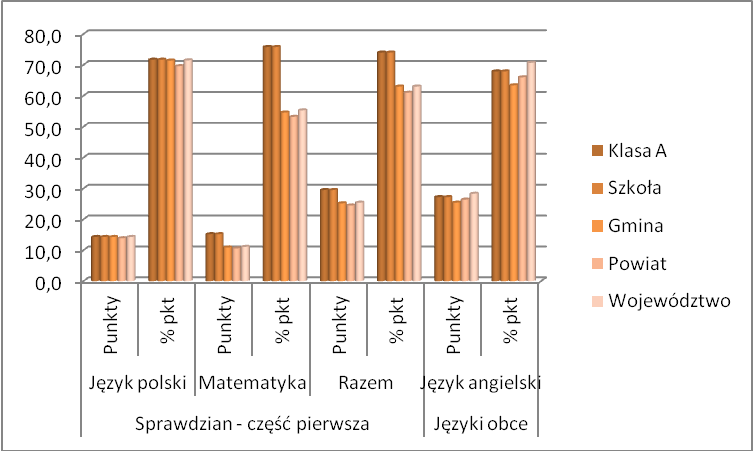 Sprawdzian - część pierwszaSprawdzian - część pierwszaSprawdzian - część pierwszaSprawdzian - część pierwszaSprawdzian - część pierwszaSprawdzian - część pierwszaJęzyki obceJęzyki obceJęzyk polskiJęzyk polskiMatematykaMatematykaRazemRazemJęzyk angielskiJęzyk angielskiPunkty% pktPunkty% pktPunkty% pktPunkty% pktKlasa A14,371,715,275,829,57427,267,9Szkoła14,371,715,275,829,57427,267,9Gmina14,371,410,954,625,26325,463,4Powiat13,969,610,653,224,56126,466,0Województwo14,371,511,155,325,46328,370,7